Структура должностного управления деятельности Государственного бюджетного учреждения дополнительного образованияТверской области «Спортивная школа по адаптивным видам спорта»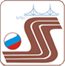 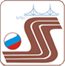 Педагогический персонал:Инструктор-методист,Тренер-преподавательХозяйственно-вспомогательный персонал:Водитель КладовщикУборщик помещенийБухгалтерСопровождающий несовершеннолетних спортсменов, Врач.